PROSJEKTPLAN DESEMBER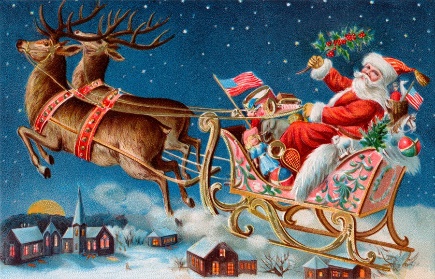 Tema: Jul og vinterMål: Barna skal få kjennskap til høytiden og de forberedelser som følger med. Oppleve glede og mestring i ulike aktiviteter og tilegne seg nye ord og begreper for videre språkutvikling.Periodens nøkkelordRim/reglerSangerLitteraturJulNisseJulekalenderJuletre
AdventSnø                          BjørnMus                         RevHare                        Frosk«Nisse rød og nisse blå»«Når nissen skal ha seg mat, hoho»«Oppe på loftet, der bor det tre nisser»På låven sitter nissenSanta LuciaMusevisaTenn lys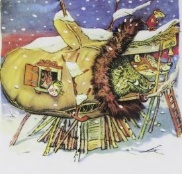 Skinnvotten
Brillebjørns adventsbok  FormingsaktivitetSpråklek/aktivitetTur/opplevelserViktige datoerBake kaker og lussekatterJuletre og stjerner av leirePynte juletre med egenlaget pyntJulekalender i smågruppeneFelles julesamling på fellesrommet hver dag frem til julRampenissen flytter innLuciafrokostNissemarsjLangtur til StokkaReisen til Julestjernen (Stavanger konserthus)13.12 – luciafrokost15.12 – nissemarsj
16.12 – juletur
19.12 – utflukt til konserthuset20.12 – frist for brukerundersøkelsen27.12 – 30.12 Bee ferie27.12 – 30.12 Kine ferie